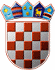            REPUBLIKA HRVATSKAKRAPINSKO-ZAGORSKA ŽUPANIJAUpravni odjel za gospodarstvo, poljoprivredu, promet i komunalnu infrastrukturuKLASA: 311-01/19-01/29URBROJ: 2140/01-06-19-2Krapina, 29. kolovoz 2019.Na temelju točke IX. Kodeksa savjetovanja sa zainteresiranom javnošću u postupcima donošenja zakona, drugih propisa i akata (»Narodne novine«, br. 140/09) i Kodeksa savjetovanja sa zainteresiranom javnošću u postupcima donošenja općih akata Krapinsko-zagorske županije („Službeni glasnik Krapinsko-zagorske županije“, broj 24/14) upućuje seJ A V N I   P O Z I Vza savjetovanje sa zainteresiranom javnošću u postupku donošenja Programa usluga poslovne podrške poduzetnicima Krapinsko-zagorske županije	Jedan od ciljeva razvoja Krapinsko-zagorske županije je Konkurentno gospodarstvo (Cilj 1, Strategija razvoja Krapinsko-zagorske županije do 2020. godine.) Konkurentnost će se postići smanjivanjem troškova proizvodnje, povećanim ulaganjem u istraživanje i razvoj te ulaganjem u modernizaciju proizvodnje – novu opremu i postrojenja. Unaprijedit će se pristup financiranja za gospodarstvo kroz povećanje dostupnosti kapitala te unaprjeđenje kvantitete i kvalitete investicijskih i financijskih proizvoda za sektor poduzetništva i obrtništva. U infrastrukturu disperziranih poduzetničkih i poslovnih zona potrebno je dodatno uložiti kako bi postale privlačne djelatnostima više dodane vrijednosti te raditi na međusobnom povezivanju zona u jedinicama lokalne samouprave uz određivanje strateškog usmjerenja pojedine zone te pojačanu promociju investicijskih lokacija. Od velike važnosti za Krapinsko-zagorsku županiju je jačanje kapaciteta poduzetničkih potpornih institucija (PPI). PPI daju podršku ulaganjima i umrežavanju. Podržava se osnivanje novih (start-up) tvrtki, a poslovni inkubatori koriste se kao suvremeni alat podrške poduzetništvu.	U smislu ostvarenja navedenog cilja, Krapinsko-zagorska županija provodi program potpore poduzetnicima Krapinsko-zagorske županije kojima se podupire poduzetnike početnike te one u fazama rasta. Potpora se pruža kroz infrastrukturnu podršku te kroz specifične programe usluga koje se kreiraju sukladno potrebama poduzetničkog ekosustava. Ovim Programom određuju se i pobliže definiraju oblici potpore, institucijski okvir pružanja potpore te kriteriji koje moraju zadovoljiti korisnici potpora. Sukladno odredbama Kodeksa savjetovanja sa zainteresiranom javnošću u postupcima donošenja općih akata Krapinsko-zagorska županije („Službeni glasnik Krapinsko-zagorske županije“, broj 24/14) poziva se zainteresirana javnost da svojim prijedlozima i sugestijama pridonese kvaliteti akta koji se donosi i da svoje primjedbe i prijedloge putem obrasca za sudjelovanje u javnoj raspravi (ispod teksta).	Popunjeni obrazac dostavite na adresu elektroničke pošte: gospodarstvo@kzz.hr do 30. rujna 2019. godine ili na adresu Krapinsko-zagorska županija, Upravni odjel za gospodarstvo, poljoprivredu, promet i komunalnu infrastruktura, Magistratska 1, 49000 Krapina. 	Svi u roku pristigli prijedlozi razmotrit će se i oni prihvaćeni, ugraditi će se u konačni prijedlog Programa usluga poslovne podrške poduzetnicima Krapinsko-zagorske županije.   PROČELNICA                                                                                                          mr. Sanja Mihovilić